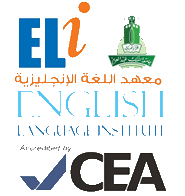 Student’s Name: _____________________		Level: 103 		      Section: _____________Grammar Section (Units 1, 2, 3, 4, 5, 6 & 7)  Put the verbs provided in the brackets in the correct form: I _____________ books in my free time. (not read)What _____________ she_____________ from the mall yesterday? (buy)  I _____________ never _____________ interested in Arts. (be)Have you ever _____________ IT? (study) When I arrived at her house, she _____________ for her exam. (study)  The telephone rang when he _____________ TV. (watch)_____________ they _____________ check in before they travel? (have to)      In the future, people might _____________ more money on food. (spend)   If you travel to London in the winter, you should _____________ heavy clothes with you. (take)  Choose the correct answer: Could I get the chicken _____________ oyster sauce, please?	a. on 				b. at				c. in 			d. of I am going to order fish and chips _____________ some steamed vegetables.	a. with 				b. in				c. on			d. at   Students _____________ study hard for their exams. 	a. have to	 		b. don't have to	 	c. can 			d. can'tRiyadh is _____________ Jeddah in the summer.   	a. the hottest than		b. hotter than 			c. the hottest		d. hotter Huda is as _____________ as Sarah. They are both 18.  	a. older 			b. older than			c. old			d. the oldest Vocabulary Section (Units 1, 2, 3, 4, 5, 6 & 7) Choose the correct answer:I play _____________ every weekend.	a. hockey			b. swimming			c. aerobics		d. skiingThe festival _____________ two weeks every year.	a. receives			b. held in			c. comes from		d. takes place  	 My sister wanted to _____________ a degree in Law. 	a. take				b. pass				c. do			d. fail  The _____________ in this job is really nice. My boss and colleagues are friendly people.   	a. benefits			b. pay				c. working hours	d. atmosphere_____________ bake something to eat for the party? 	a. We could 			b. We can	 		c. How about we	d. What about I use herbs like _____________ to cook my meals.	a. basil				b. vegetables			c. spices		d. curry    Do you have _____________ for the taxi?  	a. sign				b. change			c. taxi rank		d. meterHow much is it from here to Tahlia Street?	a. 50 riyals 			b. 10 minutes			c. 30 minutes		d. 1 hour 	  I use _____________ to get money. 	a. coins			b. cash machines		c. notes		d. bills  You _____________ clearn your house before guests visit you.	a. don't have to		b. should 	 		c. can't			d. don't    I like household chores. I like cooking, cleaning and _____________. 	a. doing the vacuuming	b. reading			c. swimming		d. cycling   In some dry countries, there is no rain and they might get a _____________. 	a. thunderstorm		b. cloud			c. tornado		d. drought The _____________ is so bad in Jeddah. The streets are always crowded. 	a. traffic			b. transport		c. pollution		d. floodingA. So, you're going to New York. I'm sure you'll love it!  	B. Yes. You've been there, right? _____________ palces to visit? 	a. I'm looking for 					b. Do you organise 	c. Can you reccommend 				d. Have you gotten 	